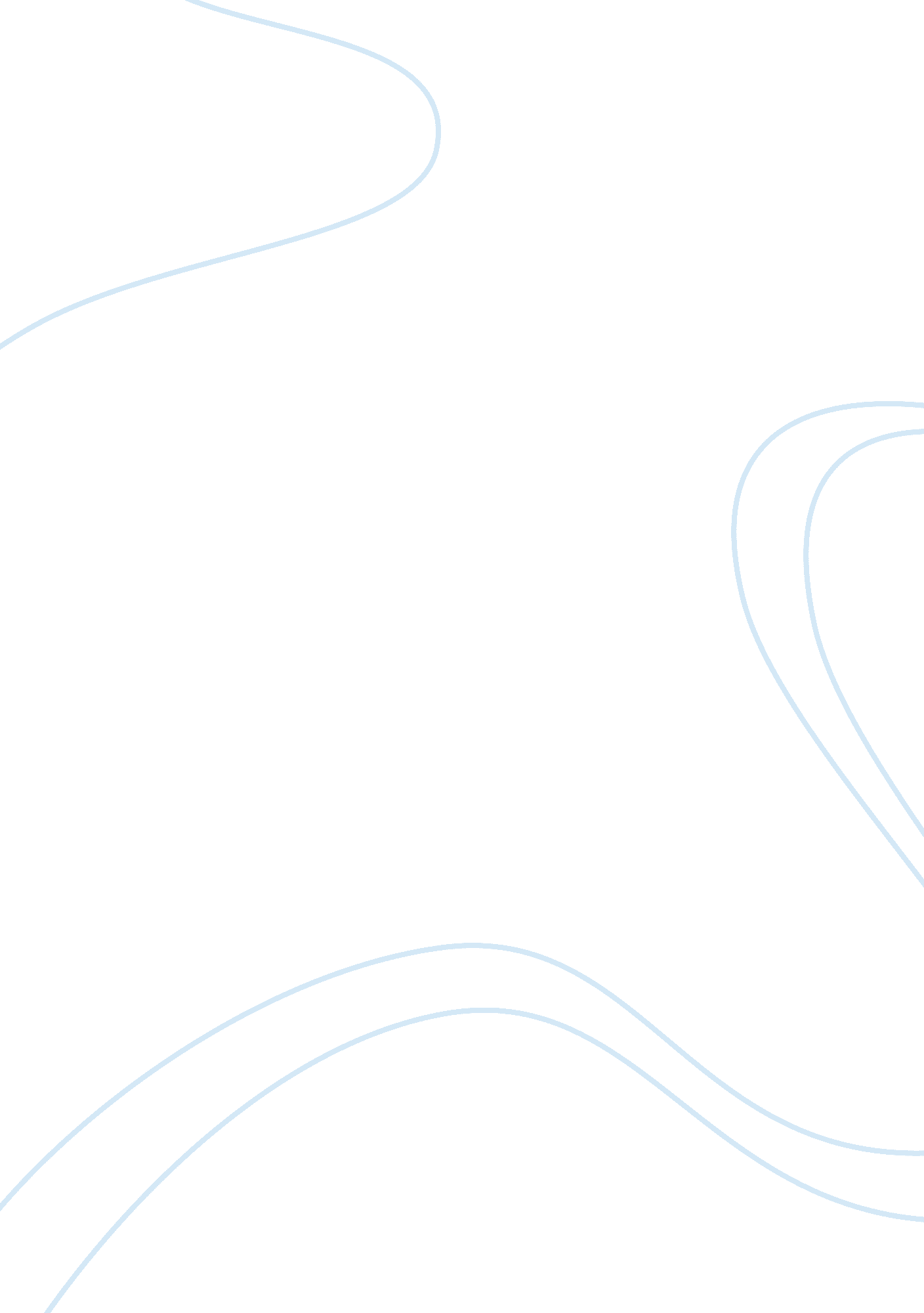 Feeling after concertArt & Culture, Music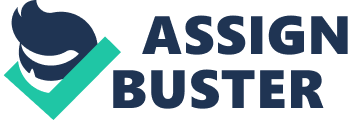 The Chancellor’s Art Showcase April 13, 7: 30PM Missouri Theatre Colombia, MO MU School of Music started to organize a concert hosted by the Chancellor ever since 2005. This year’s concert was scheduled on April 13, 2015 which is the 272nd birthday of Thomas Jefferson. Thus, the Chancellor’s Art Showcase this year showcased the “ Jefferson Era” where they featured music from the era such as harpsichord music, significant fife and drum corps, readings and theatrical works about Thomas Jefferson. The Legions of Black Collegians choir rendered the spirituals regarding Jefferson’s life. The rendition of the Legions of Black Collegians was spectacular. The cast of the Legions of Black Collegians despite coming from from various groups, nationalities, and backgrounds sung a unified and inspirational music for the audience. They have given each of the audience the hope and unity with their songs. 
The performances of the students of MU School of Music, Department of Arts and Department of Theatre have once again proven the high-quality education that they received from the university. They have given another concert that touched that lives of the audience. Presenting Thomas Jefferson’s life this year has given each audience the knowledge about the 3rd President’s significant contribution to the country. Aside from the lessons we learned in school, the concert have shown us how President Jefferson helped the United States of America became independent. As we know, President Thomas Jefferson was the Founding Father and principal author of the Declaration of Independence. However, some of us are not aware of this. A lot of us were also not aware of his contribution and efforts for the United States of America. Therefore, this concert has not only given an exceptional performance but also left awareness and memorable information for the audience to ponder. 
The Corps of Discovery Opera as well as Trey Makler contributed their superb performances for the audience. Makler’s music was very unique. He really stood out and made each one alive with his extraordinary performance. He has proven that he was worthy of the recognition for Sinquefeld Prize. The Corps of Discovery Opera also delivered a brilliant performance. The audience was in admiration as expected. 
The stage presence of the cast of the concert is very remarkable. They have portrayed composure and mastery of their crafts. The stage is simple and the lighting is visually acceptable. The performance area had the right decorations. The crowd focused on the casts on stage and their exemplary performance. The concert is definitely worth watching. As an audience, you will be swept away with the grandness of the performance of the masterpieces. The concert was well thought of and with great quality. The music has brought intensity and calmness. The effect to the crowd is amazing. MU School of music has put up a very good performance. 
Overall, watching this year’s Chancellor Art Showcase was an amazing experience for me. I did not only enjoy the show but also gained knowledge as well. I can say that I now know better who President Thomas Jefferson is. The casting and line-up of performances were perfectly chosen. The performers executed their roles smoothly. The show is worth watching. I am now looking forward to seeing next year’s Chancellor’s Art Showcase and witness another astounding show. 